ΤΡΙΜΕΛΗΣ ΕΦΟΡΕΥΤΙΚΗ ΕΠΙΤΡΟΠΗ – ΟΡΓΑΝΟ ΔΙΕΝΕΡΓΕΙΑΣ ΕΚΛΟΓΩΝ (ΟΔΕ)ΓΙΑ ΤΗΝ ΑΝΑΔΕΙΞΗ ΤΟΥ ΕΚΠΡΟΣΩΠΟΥ ΤΩΝ ΜΕΛΩΝ ΕΤΕΠ ΜΕ ΤΟΝ ΑΝΑΠΛΗΡΩΤΗ ΤΟΥΣΤΗ ΣΥΝΕΛΕΥΣΗ ΤΟΥ  ΤΜΗΜΑΤΟΣ ΜΗΧΑΝΟΛΟΓΩΝ ΜΗΧΑΝΙΚΩΝΤΗΣ ΣΧΟΛΗΣ ΜΗΧΑΝΙΚΩΝΤΟΥ ΔΙΕΘΝΟΥΣ ΠΑΝΕΠΙΣΤΗΜΙΟΥ ΕΛΛΑΔΟΣ ΠΡΟΣ: Τα μέλη Ε.Τ.Ε.Π.  του Τμήματος Μηχανολόγων Μηχανικών  Α Ν Α Κ Ο Ι Ν Ω Σ ΗΔΙΕΞΑΓΩΓΗ ΕΚΛΟΓΩΝ  ΓΙΑ ΤΗΝ ΑΝΑΔΕΙΞΗ ΤΟΥ ΕΚΠΡΟΣΩΠΟΥ ΤΩΝ ΜΕΛΩΝ ΕΤΕΠ ΜΕ ΤΟΝ ΑΝΑΠΛΗΡΩΤΗ ΤΟΥ ΣΤΗ ΣΥΝΕΛΕΥΣΗ ΤΟΥ  ΤΜΗΜΑΤΟΣ Καλούνται τα μέλη Ε.Τ.Ε.Π. του Τμήματος Μηχανολόγων Μηχανικών την Τετάρτη 13  Ιουλίου και από ώρα 09:00 έως και ώρα 13:00, να προσέλθουν στην ηλεκτρονική ψηφοφορία για τη διεξαγωγή εκλογών ανάδειξης του εκπροσώπου των μελών Ε.Τ.Ε.Π. με τον αναπληρωτή του, σύμφωνα με την αριθμ. πρωτ. σχετική Προκήρυξη  283/27-6-2022.Η εκλογική διαδικασία με ηλεκτρονική ψήφο πραγματοποιείται μέσω ειδικού πληροφοριακού συστήματος (σύστημα «ΖΕΥΣ») του Εθνικού Δικτύου Υποδομών Τεχνολογίας και Έρευνας (Ε.Δ.Υ.Τ.Ε.), η πρόσβαση στο οποίο πραγματοποιείται από την ηλεκτρονική διεύθυνση https://zeus.grnet.gr. Ο Διαχειριστής της εκλογικής διαδικασίας* Εβελζαμάν Ιωάννης  Η υπογραφή έχει τεθεί στο πρωτότυπο 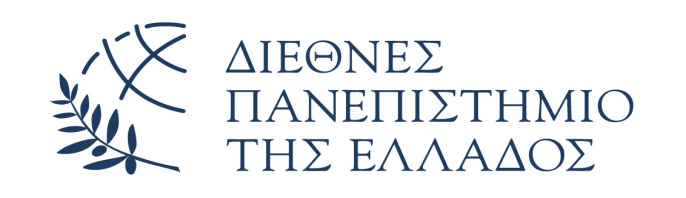 ΣΧΟΛΗ ΜΗΧΑΝΙΚΩΝΤΜΗΜΑ ΜΗΧΑΝΟΛΟΓΩΝ ΜΗΧΑΝΙΚΩΝ Πανεπιστημιούπολη Σερρών, Τέρμα Μαγνησίας,ΤΚ 62124, Σέρρες 